910011SESSION 2009UE11 - CONTRÔLE DE GESTIONDurée de l’épreuve : 4 heures                                                            Coefficient : 1,5Matériel autorisé :Une calculatrice de poche à fonctionnement autonome sans imprimante et sans aucun moyen de transmission, à l’exclusion de tout autre élément matériel ou documentaire (circulaire n° 99-186 du 16/11/99 ; BOEN n° 42).Document remis au candidat :Le sujet comporte 13 pages numérotées de 1 à 13.Il vous est demandé de vérifier que le sujet est complet dès sa mise à votre disposition.Le sujet se présente sous la forme de trois dossiers indépendants : Page de garde	page 1Présentation du sujet	page 2DOSSIER 1 – Calcul et contrôle des coûts	(10 points)	page 3DOSSIER 2 – Optimisation de l'activité	(5 points)	page 5DOSSIER 3 – Élargissement de la gamme de produits	(5 points)	page 6Le sujet comporte les annexes suivantes : DOSSIER 1Annexe 1 – Présentation des produits et descriptif du processus de fabrication	page 7Annexe 2 – Eléments du budget de production (données prévisionnelles)	page 7Annexe 3 – Note sur la répartition du coût unitaire de l'inducteur de l'activité Approvisionnement 	page 8Annexe 4 – Données de la comptabilité de gestion pour le mois d'avril 2009 (données réelles)	page 9DOSSIER 2Annexe 5 – Synthèse des données d'exploitation de l'usine de Trappes pour 2008	page 10Annexe A – Représentation graphique du programme linéaire (à rendre avec la copie)……….page 13DOSSIER 3Annexe 6 – Résultats de l'étude de prix 	page 11Annexe 7 – Objectif de marge de l'entreprise 	page 11AVERTISSEMENTSi le texte du sujet, de ses questions ou de ses annexes, vous conduit à formuler une ou plusieurs hypothèses, il vous est demandé de la (ou les) mentionner explicitement dans votre copie.SUJETIl vous est demandé d’apporter un soin particulier à la présentation de votre copie.Toute information calculée devra être justifiée.La société AIRELECD'abord spécialisée, lors de sa création, dans des activités de câblage pour le compte d'autres entreprises fabriquant des appareils électriques, la société AIRELEC s'est ensuite progressivement focalisée sur la production d'appareils pulsant ou aspirant de l'air (chauffé ou non) pour des installations de chauffage, de climatisation ou d'assainissement. Elle jouit d'ailleurs d'une excellente notoriété dans le domaine des centrales de VMC (Ventilation Mécanique Contrôlée).Ses clients étaient alors seulement des grossistes en matériels destinés au bâtiment et, pour quelques produits, les grandes surfaces distribuant des matériels d'équipement de la maison (Leroy-Merlin, Castorama, etc.).En 1999, un tournant stratégique a été pris avec le lancement réussi d'une gamme d'appareils destinés au séchage des mains dans les toilettes "hors domicile" (cafés, restaurants, hôtels, aires de repos et de services sur autoroutes, entreprises, hôpitaux, collectivités, etc.).Cette diversification a entretenu la croissance de l'entreprise pendant plusieurs années grâce à l'amélioration continue de la qualité des produits fabriqués, à l'actualisation périodique de leur design et à la mise en place d'une équipe de vente jeune et dynamique.En 2006, l'entreprise s'est lancée dans la vente directe de ces appareils en créant un site de vente sur Internet. Ce site présente la gamme des produits de l'entreprise, permet aux clients d'enregistrer directement leurs commandes, de les régler de façon sécurisée et d'en suivre la réalisation.Ces ventes "électroniques" ont encore une importance marginale en raison des défauts du site Internet initial et d'une certaine hostilité de l'équipe de vente qui estime que ce canal de distribution la prive de ses commissions et omet de signaler son existence aux clients. Les fonctionnalités du site Internet ont été nettement améliorées en 2007 mais son attractivité reste faible en raison de l'étroitesse de la gamme proposée. L'entreprise n'a pas trouvé dans ce nouveau mode de distribution le relais de croissance attendu.Le 1er août 2008, Alain Dugas, petit-fils du fondateur de l'entreprise, a pris la direction de l'entreprise. A la suite du départ en retraite du contrôleur de gestion, il vous a recruté pour le remplacer.Il a également modifié l'affectation hiérarchique de ce poste. Auparavant rattaché au DAF (Directeur Administratif et Financier) de l'entreprise, le contrôleur de gestion est désormais sous la responsabilité directe du PDG, M. Alain Dugas, qui a décidé de lui confier de nouvelles missions d'études en plus des tâches traditionnelles de cette fonction.Il pense, en particulier, trouver un relais de croissance significatif dans un nouvel élargissement de la gamme des produits de l'entreprise.Il estime qu'il est indispensable de renforcer le contrôle des coûts et d'améliorer la rentabilité globale de l'entreprise en recourant à des méthodes d'optimisation de l'activité.DOSSIER 1 – Calcul et contrÔle des coÛtsL'usine de Bondoufle (Essonne) de la société AIRELEC est spécialisée dans la fabrication de trois sèche-mains électriques classiques. Il s'agit d'une unité de taille restreinte (32 salariés) ayant essentiellement une activité de montage et de finition des produits fabriqués.Elle assure aussi le service après-vente de l'ensemble de la société.Elle réalise ses approvisionnements de façon autonome et réalise elle-même les contrôles de qualité des produits finis ainsi que leur expédition aux clients.Jusqu'à présent, cette unité se contentait de calculer ses coûts de production a posteriori dans le simple but de s'assurer de la rentabilité des divers produits fabriqués.Dans le cadre de la politique de contrôle des coûts mise en oeuvre par le nouveau PDG, il a été décidé de mettre en place un système de coûts préétablis et de procéder de façon systématique au rapprochement entre les coûts constatés et les coûts préétablis correspondants.Dans cette perspective, les travaux suivants vous sont proposés.Travail à faireA l’aide des annexes 1, 2 et 3 :1. 	Expliquer pourquoi sur la fiche de coût préétabli du produit Alizé (annexe 2) les activités autres que l'approvisionnement et le lancement en fabrication ont pu être regroupées sur la ligne "Autres activités".2. 	Sur la fiche de coût préétabli du produit Alizé (annexe 2), justifier le coût unitaire des inducteurs des trois activités retenues (soit 320 € pour l'approvisionnement, 480 € pour le lancement en fabrication et 6 € pour les autres activités).3. 	Sur la fiche de coût préétabli du produit Alizé (annexe 2), justifier le nombre d'inducteurs des trois activités retenues (soit 2,667/1500 pour l'approvisionnement, 10/1500 pour le lancement en fabrication et 1 pour les autres activités).A l’aide des annexes 1, 3 et 4 :4. 	Calculer les coûts réels complets des trois modèles pour avril 2009 et les résultats analytiques correspondants.A l’aide des annexes 1, 2, 3 et 4 :5. 	Pour le mois d'avril 2009, et pour le modèle Alizé uniquement, présenter un tableau de comparaison des coûts de production suivants :- coût de production réel de la production constatée ;- coût de production préétabli de la production constatée.Pour chaque élément du coût de production, calculer l'écart entre ces deux coûts, en précisant le sens des écarts (favorable ou défavorable).6. 	Commenter les écarts calculés ci-dessus.7.	Décomposer en deux sous-écarts significatifs l'écart sur production constatée du coût d'achat des ventilateurs utilisés pour le modèle Alizé. Commenter brièvement.8. 	En prenant en compte l'ensemble de la production du mois d'avril pour les trois modèles Brise, Alizé, Rafale, calculer l'écart  entre les charges constatées et les charges prévues de la production réelle pour la main d'œuvre directe de l'atelier de montage.9. 	Décomposer cet écart en deux sous-écarts significatifs et faire un commentaire de 10 lignes environ.10. Sans faire de calculs, indiquer les facteurs explicatifs de l'écart sur production constatée de l'activité lancement des fabrications, calculé à la question 5.DOSSIER 2 – OPTIMISATION DE L'ActIviTÉL'usine de Trappes (Yvelines) de la société AIRELEC est spécialisée dans la fabrication de trois sèche-mains électriques "anti-vandalisme". Comme celle de Bondoufle, il s'agit d'une petite unité de production et elle est organisée de la même façon.Depuis plusieurs mois, le PDG de la société reproche au Directeur de cette usine la faiblesse des résultats obtenus. Il estime que les moyens de cette usine ne sont pas employés de façon efficiente.Le Directeur de l'usine réplique de façon systématique qu'il manque de moyens pour réaliser un volume de production permettant d'améliorer le résultat. Il demande des moyens financiers pour réaliser des investissements supplémentaires.Pour avancer sur cette question, le PDG vous demande de réaliser une étude d'optimisation de l'activité de cette usine. Pour réaliser cette étude, vous avez décidé de vous fonder sur les données de 2008 et de déterminer s'il était possible d'obtenir un meilleur résultat avec les mêmes moyens.Travail à faireA l’aide de l'annexe 5 :1.	Expliquer pourquoi, pour optimiser le résultat, il est nécessaire d'établir une fonction économique visant à maximiser la marge sur coût variable.2.	Justifier la décision qui a été prise de fixer le programme de production du modèle Tornade à 4 000 unités.3.	Le programme de production du modèle Tornade ayant été fixé à 4 000, calculer les capacités des ateliers de peinture, montage et CEE (Contrôle – Emballage – Expédition) restant disponibles pour les produits Buffalo et Ouragan.4.	Présenter, sous forme canonique, le programme linéaire prenant en compte les données rassemblées dans l'annexe 5.5.	Résoudre graphiquement ce programme linéaire (annexe A à rendre avec la copie).6.	Calculer le résultat optimisé de l'usine et comparer le au résultat réel de 2008.7.	Le résultat optimal pourrait-il être amélioré ?Dans l'affirmative, et sans faire de calculs, à quelles conditions ?DOSSIER 3 – Élargissement de la gamme de produitsLe PDG de la société pense qu'il est nécessaire d'élargir la gamme de produits pour en accroître l'attractivité et élargir le marché de l'entreprise. Il pense ainsi relancer la croissance de l'entreprise et en améliorer la rentabilité.En effet, l'entreprise est capable d'augmenter sa production avec des investissements limités puisque la fabrication des composants des nouveaux produits serait sous-traitée et les usines actuelles peuvent facilement accroître leur capacité de montage / finition des produits.L'équipe de vente actuelle pourrait très facilement assurer la commercialisation de ces produits. D'autre part, il est probable que les nouveaux produits permettraient aux ventes sur Internet de se développer de façon significative.Pour initier cette évolution, le Comité de direction a décidé d'étudier le projet de lancement d'un sèche-cheveux mural destiné à l'hôtellerie et aux collectivités.Une étude de marché a été confiée à un cabinet spécialisé et la direction technique s'est chargée de concevoir les composants nécessaires à la réalisation de ce produit. Les données résultant de ces travaux vous sont fournies en annexes 6 et 7.Il vous est confié la détermination du prix psychologique et l'étude du coût cible.Travail à faire1.	Définir la notion de prix psychologique.2.	Présenter en une dizaine de lignes la méthode du coût cible.A l’aide de l’annexe 6 :3.	Calculer le prix psychologique. Justifier votre calcul.L'entreprise décide de fixer le prix de vente public H.T. à 80 €.A l’aide de l’annexe 7 :4.	Déterminer le coût cible total.5.	Compte-tenu des évaluations faites par les clients potentiels, calculer, en pourcentage, l'importance relative de chaque fonction dans la valeur totale du produit.6.	Calculer le coût cible par composant et comparer le au coût estimé.7.	Commenter les résultats obtenus et indiquer comment l'entreprise peut rapprocher le coût estimé du coût cible.Annexe 1Présentation des produits et descriptif du processus de fabricationLa gamme des produits fabriqués par l'usine de Bondoufle comporte les trois modèles suivants :- Brise proposé au prix de vente HT de 69 € ;- Alizé proposé au prix HT de 109 € ;- Rafale proposé au prix HT de 149 €.Les prix de vente indiqués ci-dessus sont des prix "Catalogue" susceptibles de subir des remises lors des négociations commerciales avec les clients.Le processus de fabrication est le suivant :Les boîtiers métalliques, qui forment la "coque" des sèche-mains, sont livrés bruts par le sous-traitant chargé de leur fabrication. Lors du lancement en fabrication d'une série, ils sont recouverts d'une couche de peinture blanche résistante par immersion dans un bac de peinture puis séchage dans un tunnel de séchage.Cette activité de peinture est entièrement automatique.Compte-tenu de sa position au début du cycle de production à chaque lancement en fabrication et de son caractère entièrement automatique, le coût de cette activité de peinture est inclus en totalité dans le coût de l'activité Lancement des séries en fabrication.A la sortie du tunnel de séchage, les boîtiers peints arrivent dans l'atelier de montage où ils sont assemblés avec les autres composants du sèche-mains.Les ensembles montés passent alors dans l'atelier CEE (Contrôle-Emballage-Expédition) qui vérifie le bon fonctionnement de chaque appareil.Chaque produit vérifié est placé dans un emballage avec sa notice d'installation et d'utilisation.Les commandes des clients sont ensuite préparées puis confiées à des prestataires extérieurs pour leur livraison.Annexe 2Éléments du budget de production (données prévisionnelles)Le programme de production mensuel correspondant à une activité normale est le suivant :- Brise	1 200 unités- Alizé	1 500 unités- Rafale	750 unitésCe programme de fabrication correspond exactement aux prévisions mensuelles de ventes car l'entreprise travaille sur commande. Donc, en principe, aucun stock de produit fini n'est prévu.Les composants sont achetés en fonction des besoins.Les quantités de composants entrant dans la fabrication des différents modèles sont indiquées dans le tableau ci-dessous ainsi que leur coût :Temps et coûts de main d'œuvre directe (MOD)Taille des lots mis en fabricationCharges par activitéLe budget des charges de l'activité Lancement des séries en fabrication comporte 9 880 € de charges fixes.Fiche de coût préétabli du produit AlizéAnnexe 3Note  sur la répartition du coût unitaire de l'inducteur de l'activité ApprovisionnementUn modèle consomme un demi-inducteur si le composant est commun à deux modèles, un tiers d'inducteur s'il est commun aux trois modèles et, évidemment, un inducteur entier si le composant est spécifique à un modèle.Annexe 4Données de la comptabilité de gestion pour le mois d'avril 2009 (données réelles)Les quantités de composants achetés et utilisés pour la fabrication des différents modèles ainsi que leur coût réel sont les suivants :Les temps et coûts de main d'œuvre directe (MOD) constatés ont été les suivants :En raison de la sous-activité, la Direction de l'usine a obtenu des salariés que tous les vendredis du mois d'avril 2009 (quatre journées) soient prises au titre des "RTT" (journées de Réduction du Temps de Travail). Il s'agit donc de journées non travaillées mais intégralement payées.Les coûts horaires indiqués dans le tableau ci-dessus tiennent compte de ces heures improductives.Nombre de lots mis en fabricationLes charges par activité ont été les suivantes :Annexe 5Synthèse des données d'exploitation de l'usine de Trappes pour 2008L'usine de Trappes est spécialisée dans la fabrication des trois modèles suivants de la gamme "anti-vandalisme" :- Buffalo,- Ouragan,- Tornade.Les données caractéristiques de l'exploitation en 2008 sont résumées dans le tableau suivant (montants unitaires) :Les quantités vendues ont été :- Buffalo	6 900 unités- Ouragan	6 000 unités- Tornade	3 100 unitésLes temps de fabrication sont :Le temps de peinture unitaire est identique pour chaque produit.Les capacités disponibles sont les suivantes :Atelier de peinture : 	16 000 unités Atelier de montage	6 300 heuresAtelier CEE	10 500 heuresUne étude de marché a établi que l'entreprise pouvait vendre :- Buffalo	8 500 unités- Ouragan	6 500 unités- Tornade	4 000 unitésPour cette étude d'optimisation, il a été décidé de fixer a priori le programme de fabrication du modèle Tornade à 4 000 unités. Les charges fixes resteront inchangées.Annexe 6Résultats de l'étude de prixLe cabinet spécialisé ayant réalisé l'étude de marché a interrogé un millier de clients potentiels sur divers aspects du produit projeté et sur le prix que ces personnes accepteraient de payer.Pour cela, il leur a été posé deux questions :Question 1 : à quel prix n'achèteriez-vous pas ce produit en raison de son prix trop élevé ?Question 2 : à quel prix n'achèteriez-vous pas ce produit en raison d'un doute sur sa qualité ?Les résultats de cette enquête sont résumés dans le tableau ci-dessous :Annexe 7Objectif de marge de l'entrepriseLe comité de direction de la société a décidé de fixer un objectif de marge sur coût de production de 40 % pour tous les produits de l'entreprise. Ce taux de marge est calculé par rapport au prix de vente HT.Résultats de l'étude de marchéLe cabinet chargé de l'étude de marché a demandé aux clients potentiels interrogés d'évaluer par une note variant de 0 à 10 l'importance qu'ils accordent aux fonctions du produit étudié. Le tableau ci-dessous fait la synthèse de ces fonctions et des notes moyennes attribuées à chacune d'elles.Résultats de l'étude techniqueLe tableau suivant donne l'estimation, faite par la direction technique, des fonctions remplies par les composants retenus. Cette estimation est donnée en pourcentage de la fonction considérée :Le tableau ci-dessous indique la liste des composants établie par la direction technique et leur coût estimé :Annexe A - Représentation graphique du programme linéaire (à rendre avec la copie)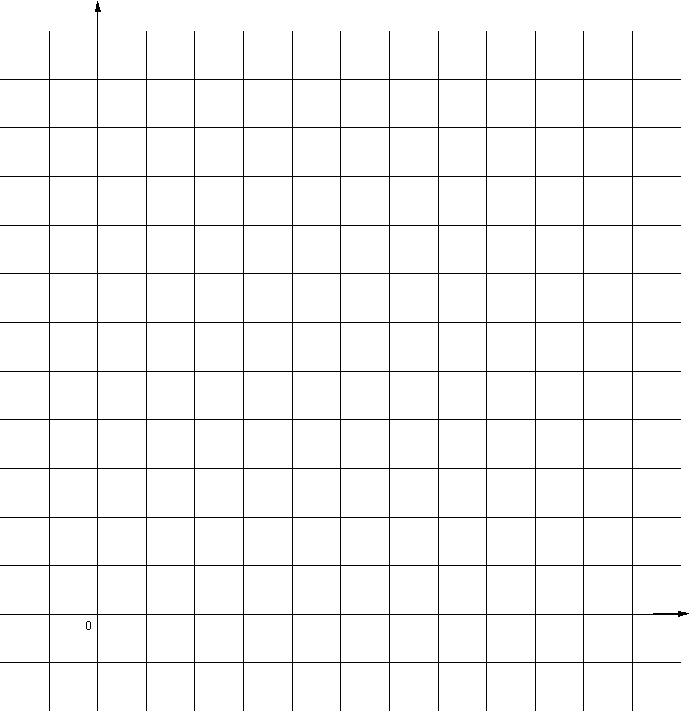 ComposantNombre de composants par produitNombre de composants par produitNombre de composants par produitPrix unitaire du composantComposantBriseAlizéRafalePrix unitaire du composantBoîtier de type 116,40 €Boîtier de type 217,60 €Boîtier de type 315,80 €Ventilateur (moteur / hélice) Type A111,20 €Ventilateur (moteur / hélice) Type B1113,10 €Résistance de chauffage & rhéostat Type A19,80 €Résistance de chauffage & rhéostat Type B1111,40 €Cellule photoélectrique1127,00 €Buse de sortie chromée110,40 €Package de petites fournitures1122,50 €ActivitéTemps de MOD par produitTemps de MOD par produitTemps de MOD par produitCoût de l'heure de MODActivitéBriseAlizéRafaleCoût de l'heure de MODMontage15 mn15 mn18 mn27,00 €CEE (Contrôle-Emballage-Expédition)30 mn30 mn42 mn22,50 €ProduitTaille des lotsBrise200Alizé150Rafale75ActivitésInducteur de coûtCharges imputées à l'activitéApprovisionnementType de composant acheté3 200Lancement des séries en fabricationLot mis en fabrication12 480MontageUnité de produit fabriqué et vendu6 900CEE (Contrôle-Emballage-Expédition)Unité de produit fabriqué et vendu8 280DistributionUnité de produit fabriqué et vendu2 070Administration généraleUnité de produit fabriqué et vendu3 450QCUMBoîtier17,607,60Ventilateur113,1013,10Résistance de chauffage & rhéostat111,4011,40Cellule photoélectrique17,007,00Package de petites fournitures12,502,50MOD Montage15/6027,006,75MOD CEE30/6022,5011,25Charges de l'activité Approvisionnement2,667/1500320,000,57Charges de l'activité Lancement en fabrication10/1500480,003,20Charges des autres activités16,006,00Coût total prévisionnelCoût total prévisionnelCoût total prévisionnel69,37ProduitQuantité produite et venduePrix de vente unitaireBrise126065 €Alizé105098 €Rafale450136 €ComposantNombre de composants utilisésNombre de composants utilisésNombre de composants utilisésPrix unitaire du composantComposantBriseAlizéRafalePrix unitaire du composantBoîtier de type 11 2756,00 €Boîtier de type 21 0807,00 €Boîtier de type 34525,00 €Ventilateur (moteur / hélice) Type A1 26012,20 €Ventilateur (moteur / hélice) Type B1 08049614,50 €Résistance de chauffage et rhéostat Type A1 30510,50 €Résistance de chauffage et rhéostat Type B1 05245012,10 €Cellule photoélectrique1 2751 0609027,70 €Buse de sortie chromée45010,60 €Package de petites fournitures1 2701 0709002,40 €ActivitéTemps total de MODTemps total de MODTemps total de MODCoût de l'heure de MODActivitéBriseAlizéRafaleCoût de l'heure de MODMontage310 h265 h140 h33,00 €CEE (Contrôle-Emballage-Expédition)630 h530 h310 h27,50 €ProduitNombre de lots mis en fabricationBrise6 lots soit 4 lots de 200 et 2 lots de 230Alizé6 lots soit 4 lots de 150, 1 lot de 200 et 1 lot de 250Rafale6 lots de 75ActivitésInducteur de coûtCharges imputées à l'activitéApprovisionnementType de composant acheté3 050Lancement des séries en fabricationLot mis en fabrication11 560MontageUnité de produit fabriqué et vendu4 900CEE (Contrôle-Emballage-Expédition)Unité de produit fabriqué et vendu7 480DistributionUnité de produit fabriqué et vendu1 840Administration généraleUnité de produit fabriqué et vendu3 050BuffaloOuraganTornadePrix de vente280,00350,00420,00Coûts variables190,00215,00235,00Marge sur coûts variables90,00135,00185,00Coûts fixes20,0025,0030,00Résultat70,00110,00155,00ActivitéTemps de MOD par produitTemps de MOD par produitTemps de MOD par produitActivitéBuffaloOuraganTornadeMontage15 mn30 mn30 mnCEE (Contrôle-Emballage-Expédition)30 mn45 mn45 mnPrix publicExploitation des réponsesExploitation des réponses(HT)Question 1Question 220 €	0	100040 €	061060 €6035080 €190200100 €370100120 €66020140 €9800160 €10000Fonctions objectivesFonctions objectivesFonctions objectivesFonctions subjectivesFonctions subjectivesFonctions subjectivesFO 1Facilité d'installation6FS 1Design du produit6FO 2Facilité d'entretien7FS 2Couleur6FO 3Dispositif anti-vol8FO 4Solidité 6FO 5Sécurité de l'utilisateur9FO 6Légèreté6FO 7Maniabilité7FO 8Adaptabilité6FO 1FO 2FO 3FO 4FO 5FO 6FO 7FO 8FS 1FS 2C 1809030C 220701040305050C 31020C 420C 520C 610151040601010C 720152060404040C 830C 930C 1010100100100100100100100100100100Référence
composantComposantCoût
estiméRéférence
composantComposantCoût
estiméC 1Socle mural de fixation7,00C 2Coque métallique blanche9,00C 3Ventilateur silencieux7,00C 4Résistance de chauffage rapide5,00C 5Dispositif Marche / Arrêt automatique4,50C 6Flexible extensible jusqu'à 1,50 mètre6,00C 7Poignée ergonomique13,00C 8Variateur de température3,00C 9Variateur de puissance de souffle3,00C 10Plaquette adhésive de fonctionnement0,5058,00